Номер в геральдическом реестре Ульяновской областиДата внесения в геральдический реестр Ульяновской областиНазвание официального символаРегистрационный номер в Государственном геральдическом регистре Российской Федерации и дата внесенияЦветное графическое изображение (рисунок) официального символа (в действующей редакции)Геральдическое описание официального символа (текст) с указанием автора/авторов (в действующей редакции)Решение об утверждении (об изменении) официального символаМесто хранения официального символа1234567828028.06.2018Флаг Троицкосун-гурского сельского поселения№ 9202 от 20.02.2014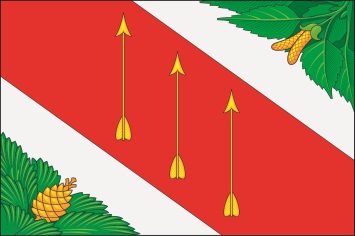 Прямоугольное двустороннее полотнище 
с отношением ширины к длине 2:3, воспроизводящее фигуры герба Троицкосунгурского сельского поселения в красном, жёлтом, оранжевом, белом, светло-зелёном, зелёном и тёмно-зелёном цвете.Флаг разработан авторской группой в составе: Алексей Коновалов, Александр Чекушкин, Татьяна Ульянова, Андрей Еремеев, Иван Талалов 
(с. Троицкий Сунгур), Константин Мочёнов, исполни-тельный директор правления общероссийской общественной организации «Союз геральдистов России» (г. Химки), Анна Гарсиа, дизайнер общества с ограниченной ответственностью «Регион-Сервис» (г. Москва), Вячеслав Мишин (г. Химки).Решение Совета депутатов муниципального образования Троицкосун-гурское сельское поселение 
от 13.02.2014 
№ 7/33Зал заседаний Совета депутатов муниципального образования Троицкосун-гурское сельское поселение – кабинет главы администрации муниципального образования